Шел по земле человек. Катилось по небу солнце. Шел человек по земле красивой, по траве зеленой. Думал человек. Катилось солнце по небу голубому, облакам кивало, человеку лучи золотые кидало. Радовалось солнце. О чем думал человек? Чему радовалось солнце? Человек думал ни о чем, просто думал. Потому что был человеком. Солнце радовалось ничему. Просто радовалось. Потому что было солнцем.Солнце радовалось и немного удивлялось. Тому удивлялось, что человек совершенно, ну, абсолютно, ну, нисколько не обращал на него, на солнце, внимания. А ведь оно такое яркое, большое, красивое.Солнце бросило человеку несколько веселых, искрящихся лучиков. А человек в лес свернул. Ну и что! Не такая уж это для солнца преграда. Разворошило солнце густую листву и протянуло человеку теплые тонкие лучи. То ли не почувствовал человек, то ли все-таки лес помешал. Солнце не обиделось: «Все кончается, и лес кончится,— решило оно,— тогда человек меня увидит и, конечно, обрадуется». Лес и правда кончился. Человек вышел на широкий пляж. Песок был золотым. А море — очень синим. Солнце прицелилось и бросило несколько лучиков к ногам человека, так чтобы, ударившись о песчинки, искры лучей кинулись человеку в глаза. Теперь человек наконец заметил солнечные лучи. Он очнулся от своих человеческих мыслей и поднял голову. И увидел солнце. Солнце приветливо кивнуло, а человек серьезно сказал:— Если я не ошибаюсь, солнце сегодня чересчур навязчиво. Правда, возможно, я ошибаюсь.Человек взял подзорную трубу, долго смотрел на солнце и сказал:— Я прав, солнечная активность явно повышена.— Точно,— закивало солнце,—.я сегодня очень активно! И очень хочу с вами общаться! И просто дружить!А человек убрал трубу, надел шляпу с полями, темные зеркальные очки, в которых отражалось синее море, и гордо сказал:— Теперь я могу не бояться солнца.— Бояться?! Меня?!— ахнуло солнце.— Я не пугать, я дружить хочу! Какие обидные слова… Какая несправедливость… Солнцу стало так горько, так горько… Совсем огорчилось-опечалилось солнце. Это заметила легкая белая тучка. Она подлетела к солнцу и завела непринужденную беседу о том о сем. Специально. Чтобы отвлечь солнце от грустных мыслей.А человек тем временем подошел к морю. Синие волны выбросили к его ногам красивые золотистые камушки. Те, что называются янтарем. Эти чудесные камушки давным-давно живут в море. С тех самых пор, когда море захватило древний лес и превратило смолу деревьев в желтые прозрачные камушки. Множество камушков получилось. И если море хочет, его волны выносят их людям. В подарок. Золотистые камушки очень понравились человеку. Он пересыпал янтаринки из ладони в ладонь и повторял:— Какая прелесть! Какие чудесные камушки! Будто маленькие солнышки!— Что? Что? Что?— Солнце услышало слова человека о камушках-солнышках, несмотря на заботливую болтовню тучки.А человек медленно шел берегом моря, радуясь каждой новой янтарной капельке.Солнце выглядывало из-за тучки и никак, ну, никак не могло понять человека.— Странный он,— удивлялось солнце,— радуется маленьким ненастоящим как будто солнышкам, а меня — настоящее, живое солнце — знать не хочет. Не понимаю.И неудивительно. Понять человека очень трудно. Даже солнцу…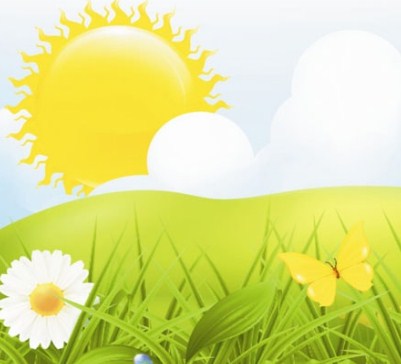 